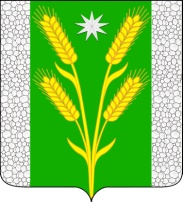 РЕШЕНИЕСовета Безводного сельского поселенияКурганинского районаот 07.12. 2017                                                                                                       № 46поселок СтепнойО внесении изменений в решение Совета Безводного сельского поселения Курганинского района от 14 июля 2017 года № 24 «О муниципальной службе в администрации Безводного сельского поселения Курганинского района»На основании протеста прокуратуры Курганинского района от 21 ноября 2017 года № 7-3-6496-17, руководствуясь федеральными законами от 26 июля 2017 года № 192-ФЗ "О внесении изменений в отдельные законодательные акты Российской Федерации", от 3 апреля 2017 года № 64-ФЗ «"О внесении изменений в отдельные законодательные акты Российской Федерации в целях совершенствования государственной политики в области противодействия коррупции" а также Уставом Безводного сельского поселения Курганинского района, зарегистрированного Управлением Министерства юстиции Российской Федерации по Краснодарскому краю 7 июня 2017 года № RU 235173022017001 Совет Безводного сельского поселения Курганинского района р е ш и л:1. Внести в Положение о муниципальной службе в администрации Безводного сельского поселения Курганинского района утвержденное решением Совета Безводного сельского поселения Курганинского района от 14 июля 2017 года № 24 «О муниципальной службе в администрации Безводного сельского поселения Курганинского района» следующие изменения:1) пункт 10 части 1 статьи 9 положения дополнить словами "- в течение 10 лет со дня истечения срока, установленного для обжалования указанного заключения в призывную комиссию соответствующего субъекта Российской Федерации, а если указанное заключение и (или) решение призывной комиссии соответствующего субъекта Российской Федерации по жалобе гражданина на указанное заключение были обжалованы в суд, - в течение 10 лет со дня вступления в законную силу решения суда, которым признано, что права гражданина при вынесении указанного заключения и (или) решения призывной комиссии соответствующего субъекта Российской Федерации по жалобе гражданина на указанное заключение не были нарушены".;2) статью 12 положения дополнить частями 10-12 следующего содержания:"10. Граждане, претендующие на замещение должности главы местной администрации по контракту, и лицо, замещающее указанную должность, представляют сведения о своих доходах, расходах, об имуществе и обязательствах имущественного характера, а также сведения о доходах, расходах, об имуществе и обязательствах имущественного характера своих супруг (супругов) и несовершеннолетних детей высшему должностному лицу субъекта Российской Федерации (руководителю высшего исполнительного органа государственной власти субъекта Российской Федерации) в порядке, установленном законом субъекта Российской Федерации.";"11. Сведения о доходах, расходах, об имуществе и обязательствах имущественного характера, представленные лицом, замещающим должность главы местной администрации по контракту, размещаются на официальном сайте органа местного самоуправления в информационно-телекоммуникационной сети "Интернет" и (или) предоставляются для опубликования средствам массовой информации в порядке, определяемом муниципальными правовыми актами.";"12. Проверка достоверности и полноты сведений о доходах, расходах, об имуществе и обязательствах имущественного характера, представляемых в соответствии с частью 8 настоящей статьи, осуществляется по решению высшего должностного лица субъекта Российской Федерации (руководителя высшего исполнительного органа государственной власти субъекта Российской Федерации) в порядке, установленном законом субъекта Российской Федерации."; 2. Опубликовать настоящее решение в периодическом печатном средстве массовой информации органов местного самоуправления Курганинского района «Вестник органов местного самоуправления Безводного сельского поселения Курганинского района» и разместить на официальном Интернет-сайте администрации Безводного сельского поселения Курганинского района. 3. Контроль за выполнением настоящего решения оставляю за собой.	4. Решение вступает в силу со дня его опубликования.Глава Безводного сельскогопоселения Курганинского района                                                            М.В. Ежов